Quicksilver/Coyote Creek District  Camp-O-Ree 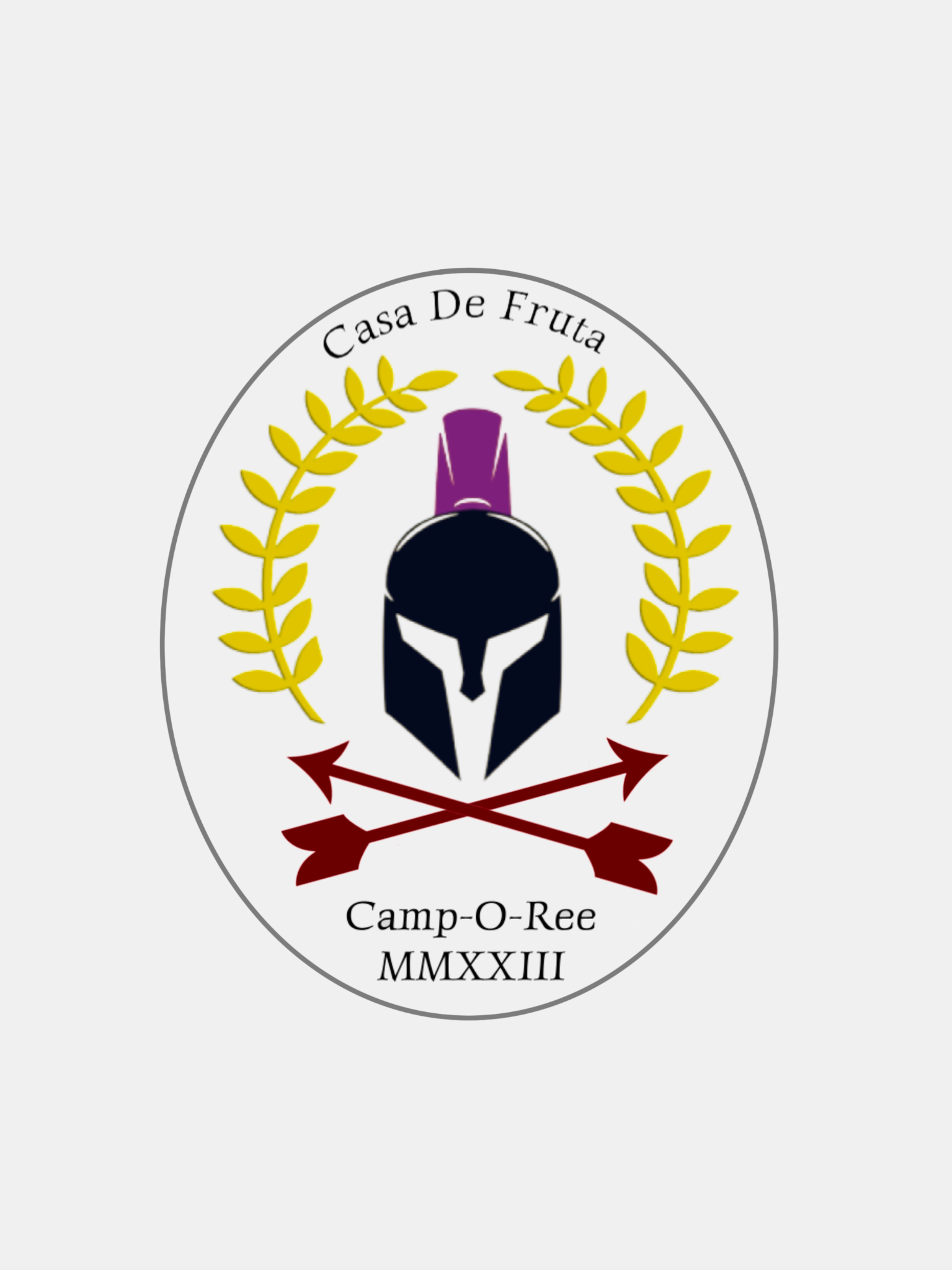 "Romans" Casa de Fruta April 28th-30th, 2023When: 	Units may check in from 5:00 to 10:00 p.m. on Friday evening. Checkout will be on Sunday morning following the optional inter-faith services and once campsites have been reviewed by Camp-O-Ree Staff. If needed, arrangements can be made for Troop checkout Saturday  evening directly after the campfire. All major events will be held on Saturday. Where: 	Casa de Fruta (10021 Pacheco Pass Hwy Hollister, CA 95023)What: 	This is a chance to participate in one of the oldest Boy Scout traditions. The Woakus chapter of Saklan Lodge #970 of the Order of the Arrow presents  the Quicksilver/Coyote Creek District Camp-O-Ree. The Camp-O-Ree is an opportunity to demonstrate your skills against other troops within our district.  Who: 	YOU, your troop, patrols, and Webelos dens are invited to attend what will be the best Camp-O-Ree yet!!Registration: All forms must be filled out before entering the event and all fees must be  paid. Please make out payment to SVMBC and turn into the council office. Health Form parts A&B are required for both youth and adults attending the event. Please bring 2 sets of forms, the first set will be kept by the troop, the 2nd set will be kept by the onsite medic. This set should be in a binder arranged alphabetically by youth last name and then by adult last name. Parking:   	There is a paved parking lot at the location.  2023 Camp-O-Ree Agenda Friday Night Check in, Camp Setup 							5:00 P.M. -10 P.M.(Must Check in at Registration prior to going to campsite)  Mandatory Safety Briefing (all participants) 				9:00 P.M.Taps 									10:30 P.M. Saturday Reveille 								6:30 A.M.Breakfast 								7:00 A.M. -8:30 A.M.Staff Meeting 								7:30 A.M.Senior Patrol Leader Meeting 						8:30 A.M.Camp Wide Assembly - Flags 						9:00 A.M.Events Part 1 								9:15 A.M. -12:30 P.M.Lunch 									12:30 P.M. -1:30 P.M.Events Part 2 								1:30 P.M. -2:30 P.M.Troop-wide Competitions 						2:30 P.M. -5:00 P.M.Dinner 									5:30 P.M. -7:00 P.M.Assemble for Campfire 							7:30 P.M. -8:00 P.M.Campfire 								8:00 P.M. -9:30 P.M.Order of the Arrow Crackerbarrel 						9:30 -10:00 P.M.Taps 									10:30 P.M.  Sunday Reveille 								7:00 A.M.Breakfast 								7:00 A.M. -8:00 A.M.Inter denominational Religious Services (Vespers) 				8:00 A.M. -8:30 A.M.Closing Assembly 							9:00 A.M.Campsite Cleanup 							9:30 A.M. -11:00 A.M.Check Out 								10:00 A.M. -12:00 P.M.2023 Camp-O-Ree Important Information Check In  BEFORE a troop or pack may go to their campsite, your troop’s SPL must provide the registration staff a completed  patrol/den registration form. (See back of packet for a copy of this form) including the ages of participants. Please  make copies for each of your patrols/dens. Bring the completed form with you to the Camp-O-Ree. A list of  Camp-O-Ree events will be provided prior to the event.  Check Out  Check out will be Sunday morning from 10:00 A.M. to 12:00 P.M. A short inspection must be completed before  departure, so pack up early. When your unit is ready to leave, send your SPL to staff headquarters.  Camping  Each campsite should come with at least one table and a water source nearby. Please bring any extra tables, pop-ups,  and chairs you may need. Latrine and handwashing facilities are available. Please note that if you wish to have a  campfire then you must provide an elevated fire enclosure that is at least 18 inches above the ground.  Final campsite assignments will be made by the Camp-O-Ree committee prior to the event. This year, as in the past,  troops and Webelos units will camp together. This is a learning experience for both the webelos and older Scouts!!  troops, please feel free to invite your local webelos dens early.  Each unit must fill out a separate registration form.  Health and Safety Around this time of year Casa de Fruta usually has fresh cut wild grass, so please come prepared with over the  counter allergy medication for hay fever. Also make sure that individuals with a history of asthma bring their inhaler.  Health forms MUST be signed for all scouts and need to be presented at check-in for approval.  Camp-O-Ree Trading Post  There will be a trading post at the event. Please bring extra money if you are interested in purchasing soda or candy  from the trading post which will be run by Woakus Chapter.  Webelos  Webelos will be required to have correct number of adult to child ratio (as prescribed by BSA policy) to attend the  Camp-O-Ree. During the events, they will be scored as a Webelos Den. After the events are completed they will be  judged against other Webelos Dens in completion for the “WEBELOS CAMP-O-REE AWARDS”.  Cars and Parking  To ensure the safety of the campers and staff, we have set a camp speed limit at 5 MPH. The road is small and is  crossed frequently by campers, so please use caution when driving through camp. We will have separate parking  spaces for people staying the whole weekend, people with trailers, and those who are staying part of the weekend, or  just dropping off. Plan on carrying gear, as vehicle access for troops is undetermined.  Restricted Areas  For your safety and the safety of others, the 2023 Camp-O-Ree Staff has deemed certain areas as “off limits.” These areas will be marked with brightly colored tape. Please Stay out of these areas. In addition Staff hill is off limits to  non-staff members. Evacuation Plan This is a general emergency evacuation plan. As it is impossible to plan for all contingencies, it is intended as a guide  only. Circumstances will dictate the actual response to an emergency situation.Who will make the decision to evacuate? :  1. Ken Schott- District Executive 2. Nathan Mandrell - Woakus Chapter Adviser We will plan to evacuate for any occurrence that might endanger the lives of the Camp-O-Ree attendees and/or staff,  including, but not exclusively: 1. Fire 2. Major earthquake 3. Flooding In the event an evacuation is called for, runners will be dispatched to notify the attendees to prepare to evacuate. Any  units in immediate danger will be relocated to a safe area pending evacuation.  One or more adult leaders from each unit will meet with a staff member at the staff area to be briefed on the evacuation  procedures. All actions will be based on the safety of everyone involved. Units in areas of immediate danger will be  given priority for evacuation. Units in areas that are not in immediate danger are requested to remain in place until  instructed to depart by the Camp-O-Ree staff. If you are not in agreement with the prioritizing, please do not  argue with the youth staff. Unless life is threatened, please bring your complaints to the  Camp-O-Ree staff area where it will be addressed.  Emergency Evacuation Procedures  In the event of an emergency evacuation, a camp assembly will be held at the flag meadow. When your unit arrives  to the assembly grounds, the unit leader, or if the unit leader is not present, the tour leader for the unit is responsible  for taking attendance of their unit. If any member of your unit is not in attendance, find a member of the 2023 Camp O-Ree Staff immediately and report that a member of you unit is missing. At this point the staff will take matters into their own hands; do not go looking for the Scout yourself, for this only makes the situation worse. A member of the staff will come to your unit and instruct stating that all members have been evacuated. After the paper is signed, the unit is left to decide any other course of action. Lastly, the Camp-O-Ree chairman must sign that all the staff has been evacuated. Things to Leave at Home  -Electronic devices other than cameras -Pets -Firearms -Fireworks QUICKSILVER Camp-O-Ree CAMPSITE INSPECTIONS2023 Quicksilver Camp-O-Ree Patrol Registration Form for EventsPlease turn this form in when you ARRIVE in camp Every Unit Must Use a Separate Registration Form (Please Print CLEARLY) Unit#______________________ Troop (   ) Pack (   ) Crew (   )  Patrol Names Only 				 Age of 3 oldest members (Years/Months) 1.___________________________________ ______________________________ 2.___________________________________ ______________________________ 3.___________________________________ ______________________________ 4.___________________________________ ______________________________ 5.___________________________________ ______________________________ 6.___________________________________ ______________________________ 7.___________________________________ ______________________________ 8.___________________________________	 ______________________________  Scoutmaster/Unit Leader Name: 		______________________________  SPL/Crew President Name: 	______________________________ Type of Patrols: A. New Scout Patrol (Scouts under 12) B. Baden-Powell Patrol (Scouts range in age) C. Venture Patrol (All older scouts)2023 Quicksilver Camp-O-Ree Troop Attendance RosterPlease turn this form in when you ARRIVE in camp Every Unit Must Use a Separate Registration Form (Please print CLEARLY)        Name 			  Age	          Rank                Patrol 1.   ______________________________      _____    _____________     ____________ 2.   ______________________________      _____    _____________     ____________ 3.   ______________________________      _____    _____________     ____________ 4.   ______________________________      _____    _____________     ____________ 5.   ______________________________      _____    _____________     ____________ 6.   ______________________________      _____    _____________     ____________ 7.   ______________________________      _____    _____________     ____________ 8.   ______________________________      _____    _____________     ____________ 9.   ______________________________      _____    _____________     ____________ 10. ______________________________      _____    _____________     ____________ 11. ______________________________      _____    _____________     ____________ 12. ______________________________      _____    _____________     ____________ 13. ______________________________      _____    _____________     ____________ 14. ______________________________      _____    _____________     ____________ 15. ______________________________      _____    _____________     ____________ 16. ______________________________      _____    _____________     ____________ 17. ______________________________      _____    _____________     ____________ 18. ______________________________      _____    _____________     ____________ 19. ______________________________      _____    _____________     ____________ 20. ______________________________      _____    _____________     ____________ 21. ______________________________      _____    _____________     ____________ 22. ______________________________      _____    _____________     ____________ 23. ______________________________      _____    _____________     ____________ 24. ______________________________      _____    _____________     ____________ 25. ______________________________      _____    _____________     ____________ 26. ______________________________      _____    _____________     ____________ 27. ______________________________      _____    _____________     ____________ 28. ______________________________      _____    _____________     ____________ 29. ______________________________      _____    _____________     ____________ 30. ______________________________      _____    _____________     ____________ Scoutmaster/Unit Leader Name: _____________________________________                   SPL/Crew President: _____________________________________2023 Quicksilver Camp-O-Ree Events ListBB GunsTrebuchetTomahawksChariot RacingIgnisFeed the Troops!Questing GameReverse the Ruins Discus TossMinute to Win itKnot tyingCooking competition (Troop-wide game)The Colosseum (Troop-wide game)Gladiator (Troop-wide game)Brought to you by the Woakus Chapter of Saklan Lodge of the Order of the ArrowPossible PointsPoints AwardedUnit is represented by a Unit Flag, Unit Sign and Gateway 20Campsite is orderly. Tents are positioned in a ‘Camp-O-Ree style’  Tents in a row with doors facing the same direction. Properly pitched for weather conditions.  Stakes marked as not to be a trip hazard20Cooking area defined and separated from the sleep area  Patrols have a defined cooking area.  Menus and Duty Rosters are posted and legible.  Trash is in a garbage container.  Food is properly stored away for weather and animals.20Fire Area is clear of debris  Fire Tools are present and stowed safely (No trip hazard)  Water bucket or equivalent is present and prepared for usage.10Troop has made provisions for emergencies  First Aid Kit is available for use  Axe yard is clearly identified; no tools are left out in a hazardous manner. 10Troop has incorporated the Principles of Leave No Trace / Tread Lightly  No visible trash / garbage on the ground in and/or around the campsite. No items have been attached to a natural resource in a manner that could cause damage.10Has the Troop incorporated the Camp-O-Ree theme into their campsite or gateway designTheme for the event is: Roman10TOTAL 100